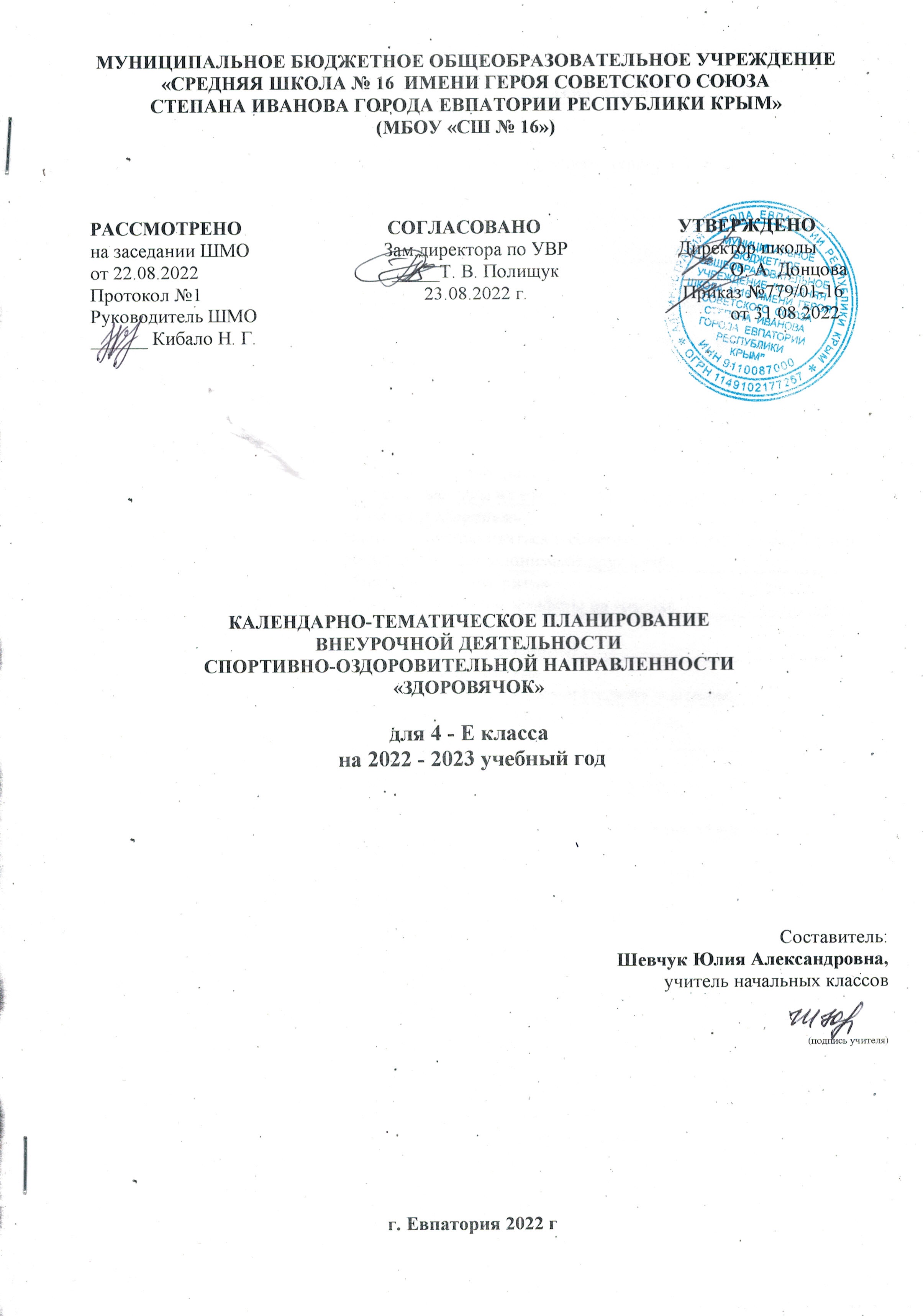 № п/п№ п/пДатаДатаТема занятияпланфактпланфакт02.09«Азбука безопасности»Правила поведения при захвате террористами09.09«Попрыгать, поиграть»Подвижные игры на воздухе16.09«Попрыгать, поиграть»Подвижные игры на воздухе. 23.09«Секреты здоровья»Спеши делать добро.30.09«Секреты здоровья»Поможет ли нам обман. «Неправда – ложь» в пословицах и поговорках.07.10«Азбука безопасности»Правила безопасного поведения на осен-них каникулах.14.10«Попрыгать, поиграть»Весёлые старты.21.10«Попрыгать, поиграть»Подвижные игры на воздухе. Игры народов Крыма28.10«Секреты здоровья»Надо ли прислушиваться к советам роди телей? Почему дети и родители не всегда понимают друг друга.11.11«Попрыгать, поиграть»Подвижные игры и эстафеты на воздухе. 18.11«Секреты здоровья»Все ли желания выполнимы?25.11«Азбука безопасности»Как избежать опасных домогательств и насилия.02.12«Попрыгать, поиграть»Народные игры на воздухе.09.12«Секреты здоровья»Как отучить себя от вредных привычек.16.12«Азбука безопасности»Правила безопасного поведения на      зимних каникулах.23.12«Азбука безопасности»Уроки безопасности в повседневной  жизни.30.12«Секреты здоровья»Как вести себя, когда что-то болит.13.12«Попрыгать, поиграть»Игры-эстафеты на воздухе20.12«Азбука безопасности»Осторожно, грипп.27.12«Секреты здоровья»Умей организовать свой досуг.03.02«Попрыгать, поиграть»Подвижные игры на воздухе. 10.02«Азбука безопасности»Безопасность при встрече с незнакомыми людьми.17.02«Секреты здоровья»Если кому-нибудь нужна твоя помощь.03.03«Азбука безопасности»Как помочь себе и товарищу.10.03«Секреты здоровья»Культура здорового образа жизни. 17.03«Попрыгать, поиграть»Подвижные игры на воздухе «Движение- это жизнь!»31.03«Секреты здоровья»Здоровое питание.07.04«Азбука безопасности»Правила безопасного поведения на весенних каникулах14.04«Секреты здоровья»Будь здоров.28.04«Попрыгать, поиграть»Подвижные игры на свежем воздухе«Весёлая скакалка».05.05«Секреты здоровья»Праздник «Азбука здоровья».12.05«Попрыгать, поиграть»Весёлые старты. 19.05«Азбука безопасности»Вода – наш друг.28.05«Азбука безопасности»Правила безопасного поведения на летних каникулах.